  Para el elemento 26Fe56 determine:Notación espectralNúmero de protonesNúmero de electronesManejo de neutronesNúmero de niveles de energía ocupados  Por medio de la distribución electrónica, determine el número de electrones totales que hay en cada nivel.N (z = 7)Distribución electrónicae- por cada nivelK (z= 19)Distribución electrónicae- por cada nivelCr (z=24)Distribución electrónicae- por cada nivelAs (z =33)Distribución electrónicae- por cada nivelSr (z =38)Distribución electrónicae- por cada nivelAg (z=47)Distribución electrónicae- por cada nivelXe (z=94)Distribución electrónicae- por cada nivelCe (z=58)Distribución electrónicae- por cada nivelPu (z=94)Distribución electrónicae- por cada nivelF (z=9)Distribución electrónicae- por cada nivel  Determine el número de electrones de valencia para los elementos:HidrógenoCarbonoOxigenoArgónRubidioManganesoCobreMercurio FósforoCloroAluminioKriptón Realice la distribución de electrones por orbitales para cada uno de los elementos propuestos señalando la cantidad de orbitales apareados, desapareados y vacíos que tienen.Be (z =4)Orbitales: apareados__________ desapareados____________ vacíos_________Ne (z=10)Orbitales: apareados__________ desapareados____________ vacíos_________Mg (z=12)Orbitales: apareados__________ desapareados____________ vacíos_________Si (z=14)Orbitales: apareados__________ desapareados____________ vacíos_________Cl (z=17)Orbitales: apareados__________ desapareados____________ vacíos_________Sc (z=21)Orbitales: apareados__________ desapareados____________ vacíos_________Fe (z=26)Orbitales: apareados__________ desapareados____________ vacíos_________Br (z=35)Orbitales: apareados__________ desapareados____________ vacíos_________Sn (z=50)Orbitales: apareados__________ desapareados____________ vacíos_________Nd (z=60)Orbitales: apareados__________ desapareados____________ vacíos_________ GLOSARIOAverigüe el significado de los siguientes términosAniónCatiónDiamagnetismoElectrónEspectro de emisiónEspectro luminoso visibleFerromagnetismoFotónMesónNeutrinoNeutrónNucleónOrbitalParamagnetismoPositrónProtónRadioactividadRadioisótoposRayos anódicosRayos catódicosRayos XSpin27. Establezca qué aspectos comunes y qué aspectos divergentes hay entre los modelos atómicos de Tompson, Rutherford y Bohr.28. Analiza cada elemento:Notación espectralNúmero de protonesNúmero de electronesNúmero de electrones de valenciaNotación espectralNúmero de protonesNúmero de electronesNúmero de electrones de valenciaNotación espectralNúmero de protonesNúmero de electronesNúmero de electrones de valenciaPREGUNTAS DE SELECCIÓN MÚLTIPLE CON ÚNICA RESPUESTA Unos de los siguientes fenómenos corresponde al estudio específico de la química:Evaporación del aguaDisolución de sal en aguaDescomposición del agua en Hidrógenos y OxígenoPulverización de una rocaObtención de sal por evaporación de agua de mar Los cristales de yodo se convierten en gas por calentamiento. Este cambio de estado se denomina:CondensaciónSublimaciónVaporizaciónLicuefacciónFusión El diamante difícilmente se puede rayar por poseer elevada:DuctilidadSublimaciónMaleabilidadDurezaMiscibilidad La oxidación del hierro es un fenómeno químico ya que:Ocurre en forma gradualHay producción de energíaSe mezclan proporciones variadas de Hierro y Oxígeno Hay cambios en las propiedades físicasSe obtiene una nueva sustancia No es una característica de los componentes de una mezcla que:Se encuentran en cualquier proporciónEstán unidos por enlaces químicosSean óptimamente heterogéneosSe separan por medios físicosConservan sus propiedades características  Hay cambio químico en la:Ebullición de la lecheDilatación del  mercurioEvaporación del aguaFusión del cobreOxidación del hierro La densidad de un cuerpo que pesa  y tiene un volumen de 160 cm3 es:0,791 gr/cm3 1,26 gr/cm3 7,91 gr/cm3 12,6 gr/cm3 79,1 gr/cm3  El máximo número de electrones que puede contener un nivel está determinado por la expresión:2n2 2n n+1nn2  Se habló por primera vez de núcleo en el modelo de:DaltonThomsonRutherfordBohrSommerfiel Según el modelo de Bohr, cuando un átomo absorbe energía, los electrones:Permanecen en el nivelSaltan al nivel más internoSaltan al nivel más externoEmiten energíaSon absorbidos por el núcleo Posee mayor energía el nivel:NLQKM El número de subniveles que  tiene el nivel M es:23451 La distribución electrónica 1s2  , 2s2 , 2p6 , 3s2 , 3p5 , corresponde al elemento: El elemento Arsénico (z=33) tiene un número de  electrones de valencia igual a:24536PREGUNTAS DE SELECCIÓN MÚLTIPLE CON RESPUESTA MÚLTIPLE Del elemento: , se puede afirmar que:Tiene 15 neutronesTiene 16 protonesSu distribución electrónica termina en 3p3 Tiene 5 electrones de valencia En los Isótopos, el número:Atómico varíaDe electrones es igual al número de protonesMásico es igualDe neutrones varía Para la configuración electrónica 1s2  , 2s2 , 2p6 , 3s2 , 3p6 , 4s2  , 3d4 se puede asegurar que:Tiene 16 electronesEl número atómico es 24Tiene 2 electrones de valenciaLos orbitales “d” están llenosEl elemento , tiene:9 neutrones10 protones4 electrones “s”Un orbital semilleno Para el elemento cuya distribución electrónica es:1s2  , 2s2 , 2p6 , 3s2 , 3p6 , 4s2  , 3d10 , 4p6 , 5s2  , 4d2 , es correcto afirmar que:Tiene 16 electrones “P"Tiene 2 orbitales semillenosPosee 2 electrones de valenciaEl número de neutrones es 40 Del número Atómico de un elemento depende:El número  de neutronesEl número de  electronesLas propiedades físicas La distribución electrónica GLOSARIOConsulte el significado de los siguientes  términos relacionados con  los enlaces químicos:AceroAleaciónAmalgamaCovalenciaDipoloElectrolitoElectrovalenciaEspecie isoeléctricaEstructura de LewisFórmula electrónicaFórmula estructuralFórmula molecularHibridaciónKernel LatónOctetoOrbital molecularPuente de hidrógenoRadio covalenteRadio iónicoValencia ¿Cuál es el elemento más electronegativo?Haciendo uso de los valores de electronegatividad y el número de electrones de valencia, determine el tipo de enlace que forman las siguientes parejas de  elementos:Li y ClP y OS y OC y ClBe y SFe y ClCa y FN y NAs y OO y F Indique cuáles compuestos son iónicos y cuáles covalentes en la siguiente lista.SO3 H2 P2 O5 TiO2NaBrKFCS2 MnO2 Na2 SO4BiF3  Por medio de la electronegatividad, determine el estado de oxidación para cada elemento en las siguientes estructuras:Aplique el criterio del “desplazamiento” de los electrones hacia el más electronegativo.37.  Indica la cantidad de átomos que         hay en  25 gr de Ca.38.  Encuentra los estados de oxidación de los siguientes compuestos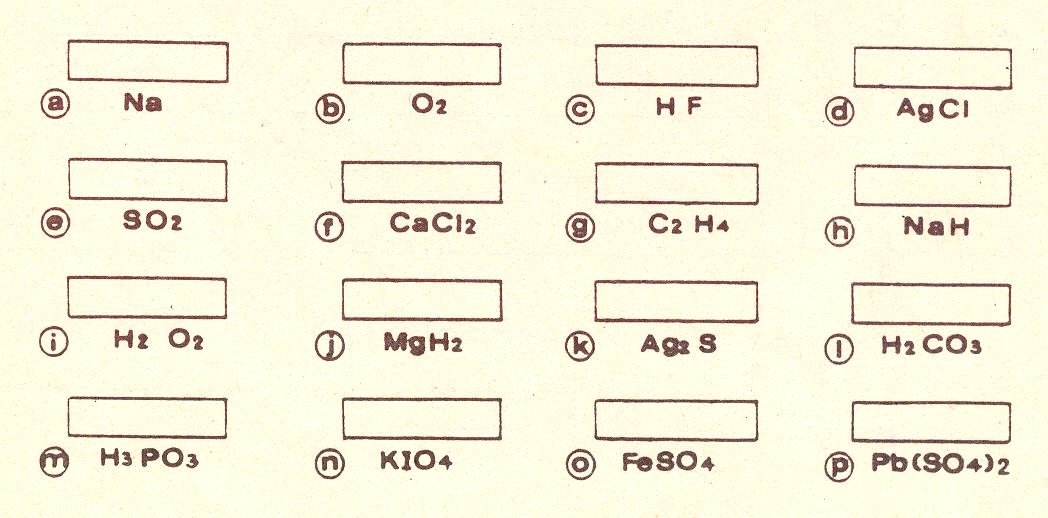 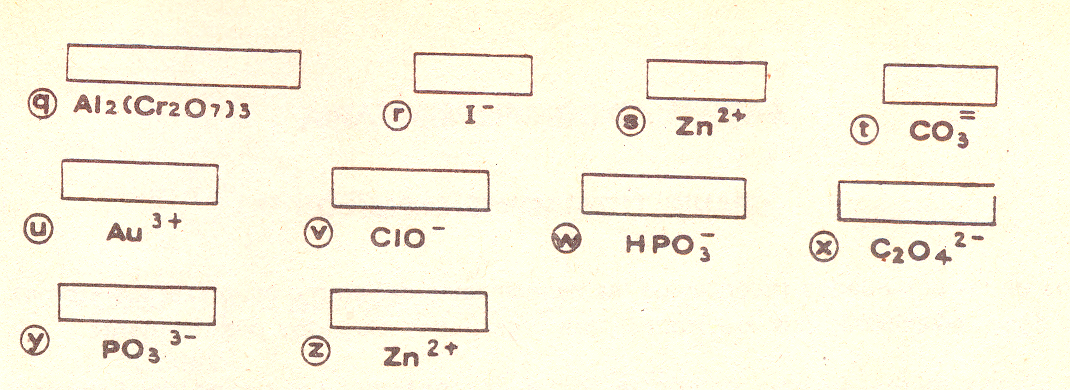  Realiza un mapa conceptual de los modelos atómicos y de la estructura atómica.